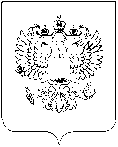 ТЕРРИТОРИАЛЬНОЙ ОРГАН ФЕДЕРАЛЬНОЙ СЛУЖБЫ ГОСУДАРСТВЕННОЙ СТАТИСТИКИ  ПО РЕСПУБЛИКЕ ДАГЕСТАН(ДАГЕСТАНСТАТ)П Р И К А З       09.08.2022г.                                        г. Махачкала                                               №58 Об ответственном за предупреждение коррупции  приосуществлении закупокВ соответствии с подпунктом "а" пункта Х. Национального плана противодействия коррупции на 2021 — 2024 годы, утвержденного Указом Президента Российской Федерации от 16 августа 2021 г. № 478 и Методическими рекомендациями по проведению в федеральных государственных органах, органах государственной власти субъектов Российской Федерации, органах местного самоуправления, государственных внебюджетных фондах и иных организациях, осуществляющих закуски в соответствии с Федеральным законом от 5 апреля 2013 г. № 44-ФЗ "О контрактной системе в сфере закупок товаров, работ, услуг для обеспечения государственных и муниципальных нужд" и Федеральным законом от 18 июля 2011 г. № 223-ФЗ "О закупках товаров, работ, услуг отдельными видами юридических лиц", работы, направленной на выявление личной заинтересованности государственных и муниципальных служащих, работников при осуществлении таких закупок, которая приводит или может привести к конфликту интересов разработанными Министерством труда и социальной защиты Российской Федерации совместно с заинтересованными федеральными государственными органами п р н к а з ы в а ю :1.Назначить ответственным за предупреждение коррупции при осуществлении закупок исполняющего обязанности ведущего специалиста-эксперта административного отдела Рагимова Сафара Равильевича.2.Контроль за исполнением настоящего приказа оставляю за собой. Руководитель                                                                                                                    А.З.Рустамов